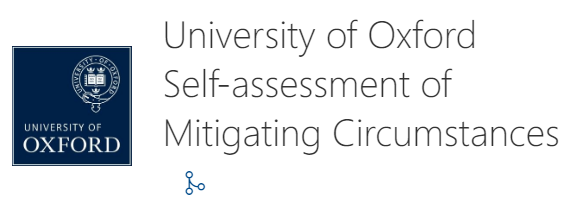 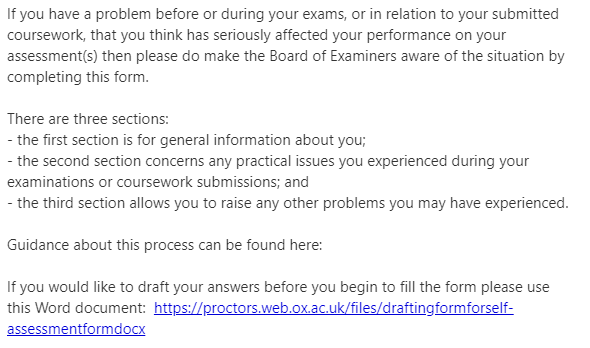 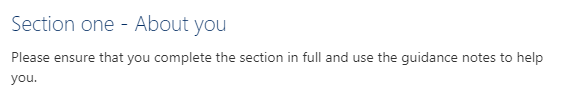 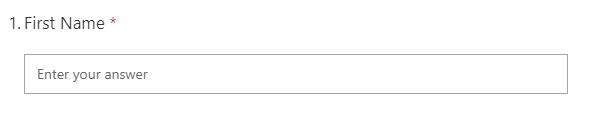 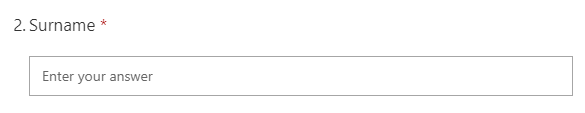 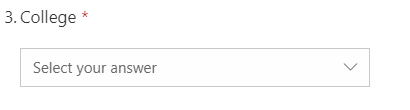 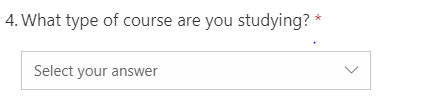 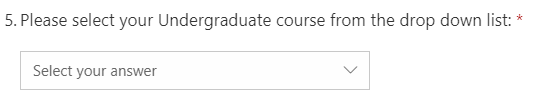 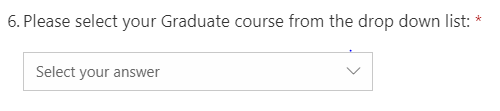 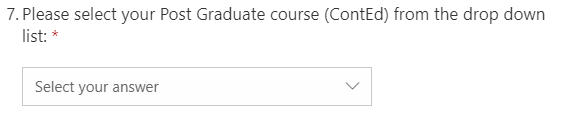 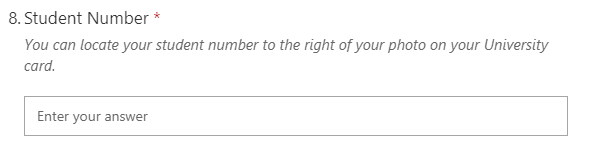 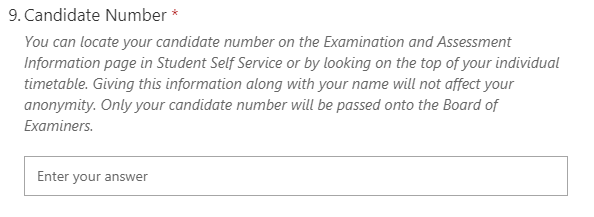 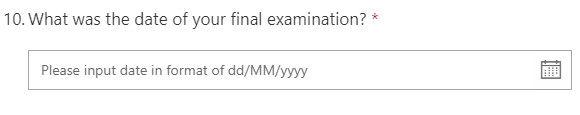 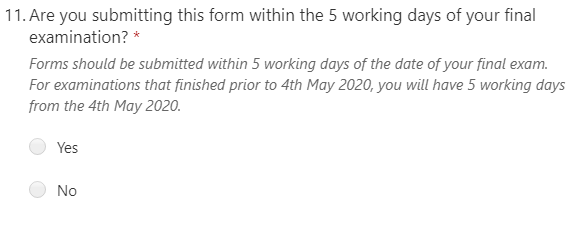 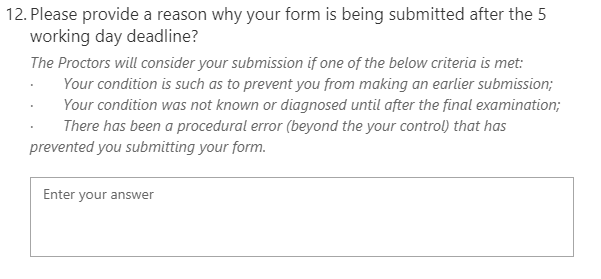 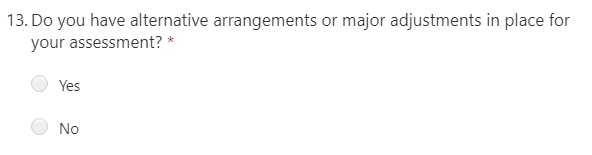 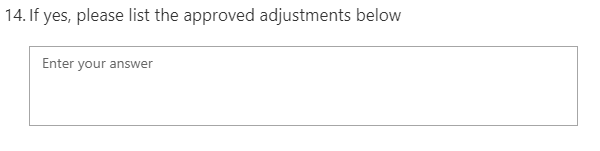 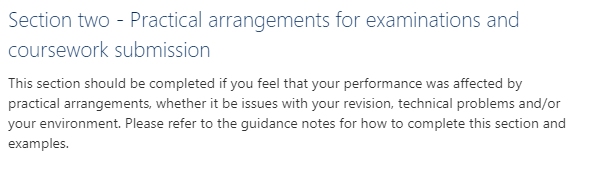 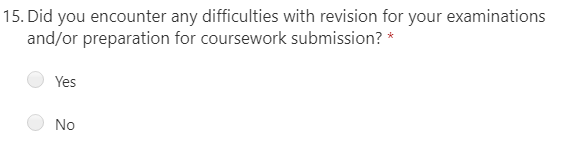 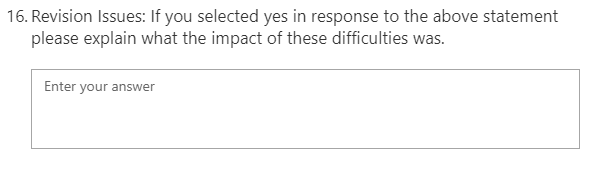 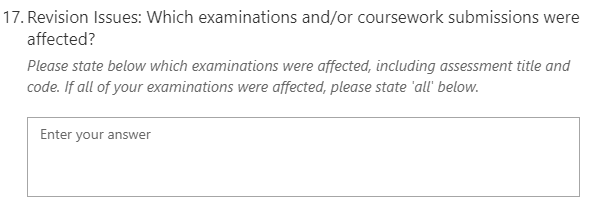 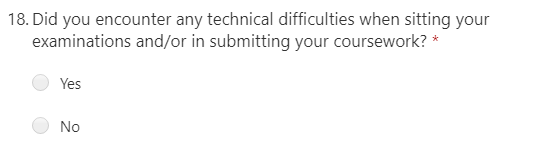 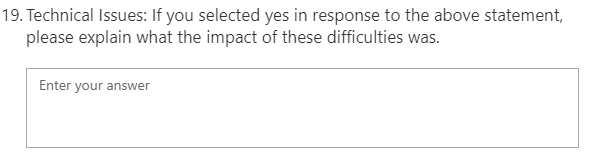 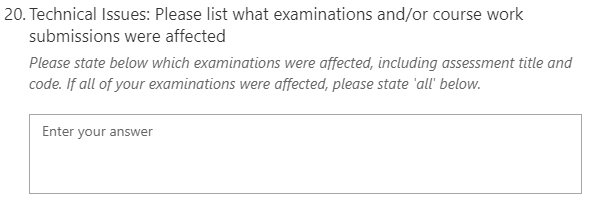 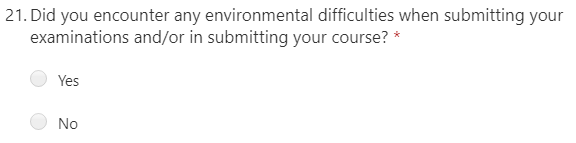 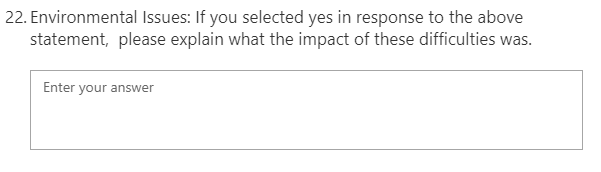 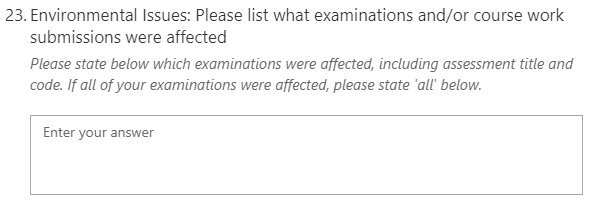 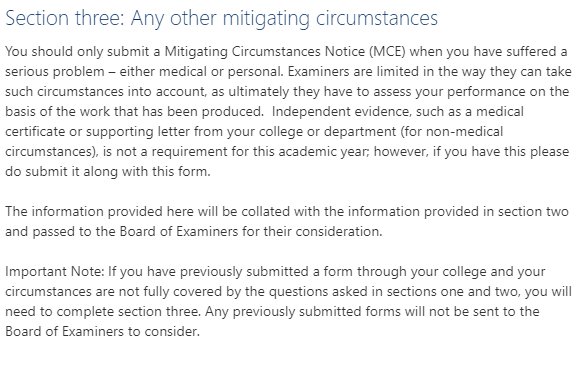 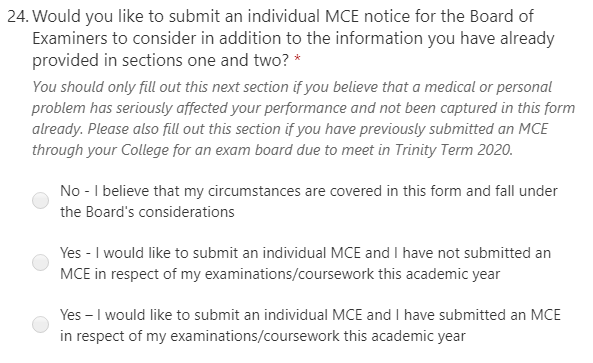 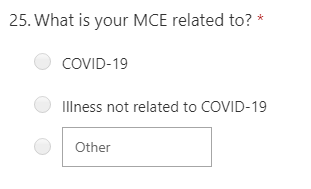 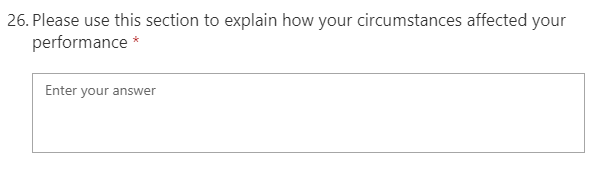 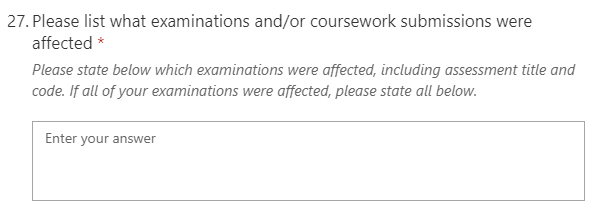 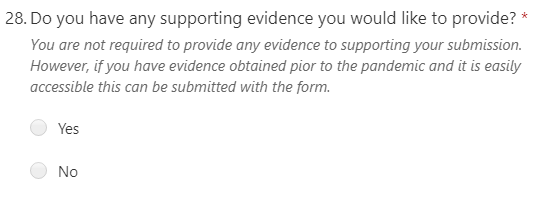 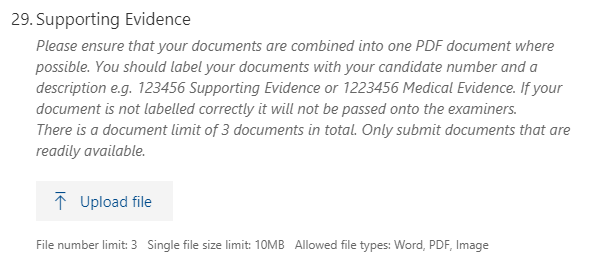 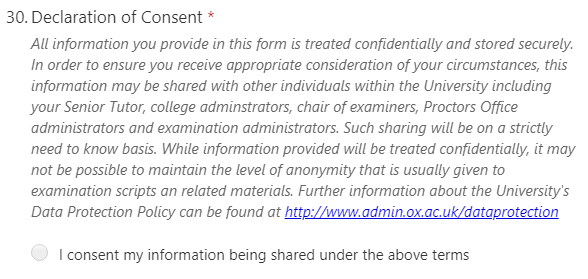 